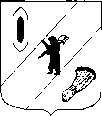 АДМИНИСТРАЦИЯ  ГАВРИЛОВ-ЯМСКОГОМУНИЦИПАЛЬНОГО  РАЙОНАПОСТАНОВЛЕНИЕ08.07.2015  №  825О межведомственной комиссии по организации отдыха детей и их оздоровления в Гаврилов-Ямском  районе        В целях приведения нормативных правовых актов Администрации Гаврилов-Ямского муниципального района  в соответствие с действующим законодательством Российской Федерации и Ярославской области,руководствуясь ст. 26 Устава Гаврилов-Ямского муниципального    района,АДМИНИСТРАЦИЯ  МУНИЦИПАЛЬНОГО  РАЙОНА  ПОСТАНОВЛЯЕТ:	1. Создать межведомственную комиссию по организации отдыха детей и их оздоровления в Гаврилов-Ямском районе и утвердить ее состав   (Приложение 1).            2. Утвердить  Положение о межведомственной комиссии по организации       отдыха детей и их оздоровления в Гаврилов-Ямском районе     ( Приложение  2).            3.  Признать утратившими силу постановления  Администрации Гаврилов- Ямского муниципального района от 09.04.2013 № 545 «О  межведомственной комиссии по организации отдыха и оздоровления детей и подростков Гаврилов-Ямского района», от 28.02.2014 № 281 «О внесении изменений в постановление  Администрации Гаврилов-Ямского муниципального района от 09.04.2013 № 545».           4. Контроль  за исполнением постановления  возложить   на первого  заместителя   Главы Администрации муниципального района   Забаева А.А.           5. Постановление разместить на официальном сайте     Администрации  Гаврилов-Ямского  муниципального  района  в  сети   Интернет.          6. Постановление вступает в силу с момента подписания.И.о. Главы Администрациимуниципального района –первый заместительГлавы Администрациимуниципального района                                                                     А.А.Забаев                                                                                                   Приложение 1 к постановлению                                                                                                 Администрации муниципального                                                                                                 района  от 08.07.2015   № 825                                                        СОСТАВ           межведомственной комиссии по организации отдыха детей и их                                             оздоровления  в  Гаврилов-Ямском  районе                                     Председатель комиссии:Забаев  Андрей Александрович,  первый   заместитель   Главы  Администрации  Гаврилов-Ямского муниципального района;                             Заместитель  председателя комиссии:Хайданов Валентин Юрьевич,  начальник Управления образования Администрации муниципального района;                                          Секретарь комиссии:Хлесткова Елена Владимировна, ведущий специалист  Управления   образования Администрации Гаврилов-Ямского муниципального   района;                                             Члены комиссии:Алатырева Елена Васильевна,  директор МП   «Общепит»   Гаврилов-Ямского муниципального района;Баранова  Елена Витальевна, начальник  Управления   финансов    администрации Гаврилов-Ямского  муниципального района;Билялова Галина Николаевна, начальник Управления культуры, туризма, спорта и   молодежной политики Администрации муниципального района;Буренин Александр Николаевич, главный государственный инспектор Гаврилов-Ямского района по пожарному надзору ( по согласованию);Гаврилова Ольга Николаевна, начальник Управления социальной защиты населения и труда Администрации Гаврилов-Ямского муниципального района;Гусева Ольга Викторовна, заместитель начальника ТО Управления Роспотребнадзора по ЯО в Ростовском МР (по согласованию);Казанкина Марина Валентиновна, начальник отдела  – главный бухгалтер Управления образования Администрации муниципального района;Моренова Галина Георгиевна, заведующий отделом по делам несовершеннолетних и защите их прав Администрации муниципального района;Шелкошвеев Константин Геннадьевич,  главный  врач ГУЗ  ЯО «Гаврилов-Ямская ЦРБ» (по согласованию).                                                                                            Приложение 2 к постановлению                                                                              Администрации муниципального                                                                              района  от 08.07.2015  № 825                                                        Положение       о межведомственной комиссии по организации отдыха детей и их                                             оздоровления  в  Гаврилов-Ямском  районе          
                                               1. Общие положения1.1. Межведомственная комиссия по организации отдыха детей и их оздоровления в Гаврилов-Ямском районе (далее – Комиссия) является постоянно действующим коллегиальным рабочим органом.1.2. Комиссия в своей деятельности руководствуется Конституцией Российской Федерации, действующим законодательством Российской Федерации и Ярославской области, настоящим Положением.1.3. Комиссия осуществляет свои полномочия во взаимодействии с органами местного самоуправления и иными организациями, осуществляющими деятельность в сфере отдыха детей и их оздоровления.2. Основные задачи Комиссии2.1. Определение приоритетных направлений в развитии системы отдыха детей  и их оздоровления, прогнозирование социальных процессов в данной сфере.2.2. Анализ деятельности различных органов, учреждений и организаций, участвующих в обеспечении отдыха детей  и их оздоровления.2.3.  Внесение предложений по совершенствованию организационного и финансового обеспечения системы отдыха детей и их оздоровления.2.4. Подготовка предложений для Администрации Гаврилов-Ямского муниципального района по вопросам контроля за созданием финансово-экономических, организационных, педагогических, медицинских, социальных и правовых механизмов, обеспечивающих комплексное решение организации отдыха детей и  их оздоровления   с целью формирования единого подхода в управлении процессом отдыха детей и их оздоровления.2.5. Подготовка решений по предоставлению социальной услуги по оплате стоимости пребывания ребенка в лагерях с дневной формой пребывания детей и по предоставлению государственной услуги «Предоставление путёвок в организации отдыха детей и их оздоровления  безнадзорным детям, детям погибших сотрудников правоохранительных органов и военнослужащих, детям, находящимся в трудной жизненной ситуации». 2.6. Осуществление контроля за своевременной подготовкой и организацией работы организаций отдыха детей и их оздоровления  в Гаврилов-Ямского районе.2.7. Выработка согласованных предложений по совершенствованию и развитию муниципальной системы отдыха детей  и их оздоровления.                                  3. Основные функции Комиссии3.1. Разработка предложений по приоритетным направлениям социальной политики в сфере отдыха детей и их оздоровления,  прогнозирование социальных процессов в данных сферах.3.2. Участие в разработке предложений по принятию и изменению нормативных правовых актов Гаврилов-Ямского муниципального района, районных программ в сфере отдыха детей и их оздоровления, подготовка информационно-аналитических материалов для Администрации района.3.3. Рассмотрение проектов документов, регламентирующих вопросы организации отдыха детей и их оздоровления    с целью внесения предложений и замечаний.3.4. Рассмотрение вопросов, связанных с деятельностью органов местного самоуправления, а также заинтересованных организаций по организации отдыха детей и их оздоровления.3.5. Анализ проблем в организации отдыха детей и их оздоровления, выработка предложений по их разрешению.3.6. Внесение предложений по целевому и эффективному использованию средств федерального и областного бюджетов, выделенных на организацию отдыха детей и их оздоровления.3.7. Анализ состояния материально-технической базы организаций, осуществляющих отдых детей и их  оздоровление и внесение в установленном порядке предложений по ее укреплению и развитию.3.8. Подведение итогов работы учреждений отдыха детей и их оздоровления, обобщение и распространение положительного опыта.3.9. Заслушивание отчетов представителей заинтересованных органов, организаций, учреждений о работе по организации отдыха детей и их оздоровления.3.10. Принятие в пределах своей компетенции решений, необходимых для координации деятельности органов местного самоуправления в сфере отдыха детей и их оздоровления.3.11. Принятие решений по предоставлению социальной услуги по оплате стоимости пребывания ребенка в лагерях с дневной формой пребывания детей и по предоставлению государственной услуги «Предоставление путёвок в организации отдыха детей и их оздоровления  безнадзорным детям, детям погибших сотрудников правоохранительных органов и военнослужащих, детям, находящимся в трудной жизненной ситуации».3.12. Внесение предложений о проведении уполномоченным органом проверок    работы организаций  отдыха детей и их  оздоровления детей.3.13. Изучение, аккумулирование и популяризация инновационных форм организации отдыха детей и их оздоровления.                                                      4. Права КомиссииКомиссия при осуществлении своей деятельности имеет право:4.1. Рассматривать вопросы, относящиеся к ее компетенции.4.2. Приглашать на заседания Комиссии и заслушивать представителей органов местного самоуправления, муниципальных учреждений района и иных организаций, занимающихся вопросами отдыха детей и их оздоровления.4.3. Запрашивать и получать информацию (материалы) по вопросам, относящимся к компетенции Комиссии, от органов местного самоуправления, муниципальных учреждений  и иных организаций, занимающихся вопросами отдыха детей и их оздоровления.4.4. Посещать оздоровительные организации, находящиеся на территории Гаврилов-Ямского муниципального района, в целях ознакомления и осуществления контроля за организацией отдыха детей и их оздоровления.4.5. Образовывать временные или постоянные рабочие группы с участием членов Комиссии.4.6. Информировать заинтересованных должностных лиц о своей деятельности.4.7. Вносить в установленном порядке Главе Гаврилов-Ямского муниципального района предложения по вопросам, требующим его решения.4.8. Осуществлять подготовку и представление материалов по освещению условий, созданных для полноценного отдыха детей и их  оздоровления, для официального опубликования.5. Организация деятельности Комиссии5.1. Состав Комиссии утверждается постановлением Администрации муниципального района.5.2. Заседания Комиссии проводятся по мере необходимости, но не менее двух раз в год. Заседания Комиссии проходят под руководством председателя Комиссии или его заместителя.5.3. Заседания Комиссии считаются правомочными, если на них присутствует более половины ее членов.5.4. Решения Комиссии принимаются простым большинством голосов от числа членов комиссии, присутствующих на заседании. При равенстве голосов голос председательствующего является решающим. Решения Комиссии носят рекомендательный характер.5.5. Решения оформляются протоколами заседаний Комиссии, которые подписываются председателем или заместителем и секретарем.